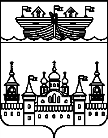 АДМИНИСТРАЦИЯ НАХРАТОВСКОГО СЕЛЬСОВЕТАВОСКРЕСЕНСКОГО МУНИЦИПАЛЬНОГО РАЙОНАНИЖЕГОРОДСКОЙ ОБЛАСТИПОСТАНОВЛЕНИЕ07 июня 2021 года 	№ 19О внесении изменений в Положение о представлении муниципальными служащими сведений о своих доходах, расходах, а также о доходах  расходах своих супруги (супруга) и несовершеннолетних детей, утвержденное постановлением администрации Нахратовского сельсовета Воскресенского муниципального района от 11 февраля 2015 года № 8В соответствии с федеральными законами от 25 декабря 2008 г. № 273-ФЗ «О противодействии коррупции», от 31 июля 2020 г. № 259-ФЗ «О цифровых финансовых активах, цифровой валюте и о внесении изменений в отдельные законодательные акты Российской Федерации», руководствуясь Указом Президента Российской Федерации от 10 декабря 2020 г. № 778 «О мерах по реализации отдельных положений Федерального закона «О цифровых финансовых активах, цифровой валюте и о внесении изменений в отдельные законодательные акты Российской Федерации», Уставом Нахратовского сельсовета, администрация Нахратовского сельсовета постановляет: 1.Внести в Положение о представлении муниципальными служащими сведений о своих доходах, расходах, а также о доходах, расходах своих супруги (супруга) и несовершеннолетних детей, утвержденное постановлением администрации Нахратовского сельсовета Воскресенского муниципального района от 11 февраля 2015 г. № 8 (в редакции постановления администрации сельсовета от 21 июня 2017 г. № 68), изменение, дополнив абзац второй пункта 2 после слов «(долей участия, паев в уставных (складочных) капиталах организаций)» словами «, цифровых финансовых активов, цифровой валюты».3.Обнародовать настоящее постановление путем размещения его текста на официальном сайте администрации Воскресенского муниципального района в информационно-телекоммуникационной сети «Интернет» http://voskresenskoe-adm.ru/.4.Контроль за исполнением настоящего распоряжения оставляю за собой.5.Настоящее постановление вступает в силу со дня его обнародования.Глава администрацииНахратовского сельсовета						С.Н. Солодова